ПОЯСНЮВАЛЬНА ЗАПИСКА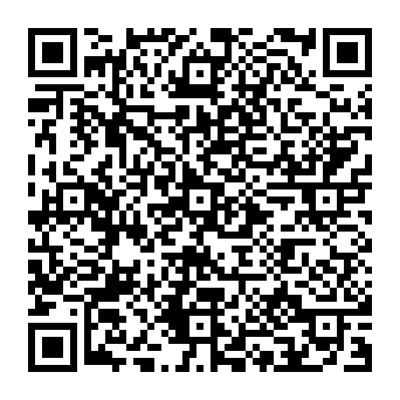 № ПЗН-52400 від 31.03.2023до проєкту рішення Київської міської ради: Про надання громадянці Галліні Людмилі Юріївні дозволу на розроблення проєкту землеустрою щодо відведення земельної ділянки у власність для будівництва і обслуговування жилого будинку, господарських будівель і споруд на вул. Клена Юрія, 8 у Святошинському районі міста КиєваФізична особа:2. Відомості про земельну ділянку (№ 75:233:0023).Обґрунтування прийняття рішення.На клопотання зацікавленої особи відповідно до статей 9, 118 Земельного кодексу України та Порядку набуття прав на землю із земель комунальної власності у місті Києві, затвердженого рішенням Київської міської ради від 20.04.2017 № 241/2463, Департаментом земельних ресурсів виконавчого органу Київської міської ради (Київської міської державної адміністрації) розроблено проєкт рішення Київської міської ради.Мета прийняття рішення.Метою прийняття рішення є забезпечення реалізації встановленого Земельним кодексом України права особи на оформлення права власності на землю.Особливі характеристики ділянки.Стан нормативно-правової бази у даній сфері правового регулювання.Загальні засади та порядок отримання дозволу на розроблення документації із землеустрою визначено статтями 9, 118 Земельного кодексу України.Фінансово-економічне обґрунтування.Реалізація рішення не потребує додаткових витрат міського бюджету.Прогноз соціально-економічних та інших наслідків прийняття рішення.Наслідками прийняття розробленого проєкту рішення стане реалізація зацікавленою особою своїх прав щодо використання земельної ділянки.Доповідач: директор Департаменту земельних ресурсів Валентина ПЕЛИХПІБ:                Галліні Людмила ЮріївнаКлопотання:     від 15.03.2023 номер 586501586  Місце розташування (адреса):  місто Київ, р-н Святошинський, вул. Клена Юрія, 8  Площа:0,06 га  Вид та термін права:власність  Вид використання:для будівництва і обслуговування жилого будинку, господарських будівель і споруд   Наявність будівель   і споруд на ділянці:Земельна ділянка забудована житловим будинком загальною площею 84.1 кв. м, який належить на праві власності Галліні Л.Ю., а саме: 1/2 частина згідно договору дарування від 23.11.2022 № 558, 1/2 частина згідно свідоцтва про право на спадщину за законом від 23.11.2022 № 556 (інформаційна довідка з Державного реєстру речових прав на нерухоме майно про реєстрацію права власності від 31.03.2023 № 327612415, реєстраційний номер об'єкта нерухомого майна № 2662004880000, записи про право власності від 23.11.2022 №№ 48510857, 48510445).   Наявність ДПТ:Детальний план території відсутній.  Функціональне призначення    згідно з Генпланом:Відповідно до Генерального плану міста Києва, затвердженого рішенням Київської міської ради                                    від 28.03.2002 № 370/1804, земельна ділянка за функціональним призначенням належить до території житлової садибної забудови.  Правовий режим:Земельна ділянка належить до земель комунальної власності територіальної громади міста Києва.  Розташування в зеленій зоні:Земельна ділянка не входить до зеленої зони.   Інші особливості:Зважаючи на положення статей 9, 122 Земельного кодексу України та пункту 34 частини першої статті 26 Закону України «Про місцеве самоврядування в Україні» (щодо обов’язковості розгляду питань землекористування на пленарних засіданнях) вказаний проєкт рішення направляється для подальшого розгляду Київською міською радою.Проєкт рішення не містить інформацію з обмеженим доступом у розумінні статті 6 Закону України «Про доступ до публічної інформації».Директор Департаменту земельних ресурсівВалентина ПЕЛИХ